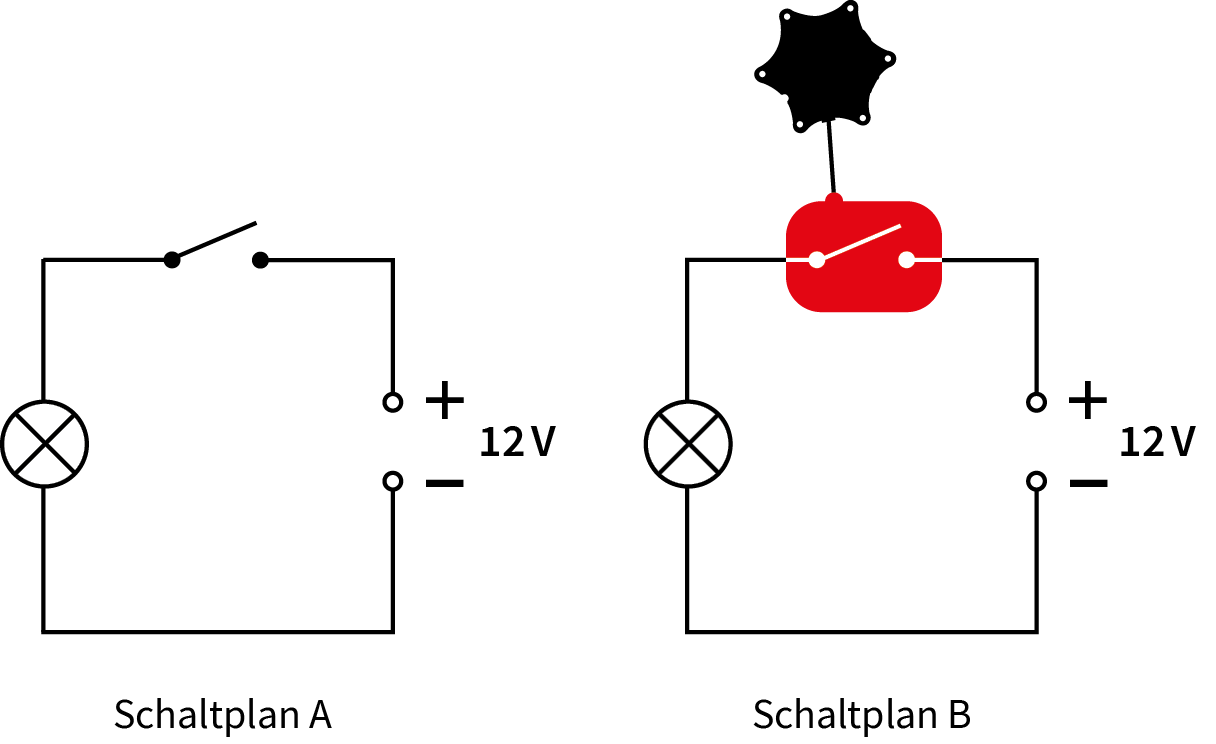 Versuchsdurchführung:Baue den Stromkreis gemäß Schaltplan A auf und lasse ihn von deiner Lehrkraft überprüfen.Schalte die Spannungsquelle bei geöffnetem Schalter ein.Schließe den Schalter und beobachte die Lampe.Schalte die Spannungsquelle wieder aus.Ersetze den herkömmlichen Schalter durch den elektronischen Schalter (Schaltplan B). 
Achte auf die richtige Polarität des elektronischen Schalters.Verbinde den elektronischen Schalter mit deinem Microcontroller – z. B. dem Calliope. 
Achte darauf, dass du den digitalen Anschluss-Port (Grove-Connector) verwendest.Programmiere deinen Calliope so, dass er den elektronischen Schalter aktiviert, 
solange du die Taste „A“ drückst.Schalte die Spannungsquelle wieder ein und probiere deine Schaltung aus.Auswertung:Beschreibe die Unterschiede der beiden Schaltungen.Erläutere Vor- und Nachteile der beiden Schalter.Nenne je drei Beispiele, in denen ein normaler bzw. ein elektronischer Schalter verwendet wird.Aufgaben zur Binnendifferenzierung:Programmiere einen Schalter mit Zusatzfunktion (z. B. längere Schaltzeit, Blinkfunktion…)Programmiere einen Schalter der zusätzlich ein Tonsignal während des Schaltvorgangs erzeugt.Im Alltag begegnen uns ständig Schalter, mit denen wir z. B. Haushaltsgeräte, Unterhaltungselektronik oder ganz simpel das Zimmerlicht ein- und ausschalten. Häufig sind diese Schalter keine einfachen Geräte mehr, die den Stromfluss durch mechanisches Unterbrechen des elektrischen Leiters regeln, sondern elektronische Bauteile, die wesentlich mehr Möglichkeiten bieten. 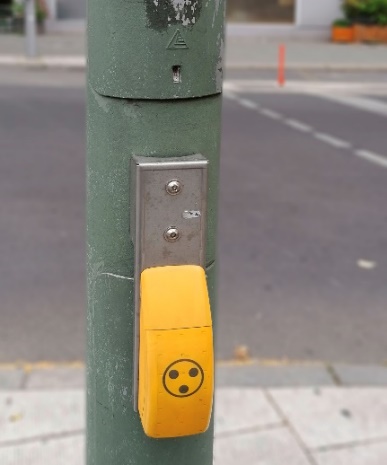 